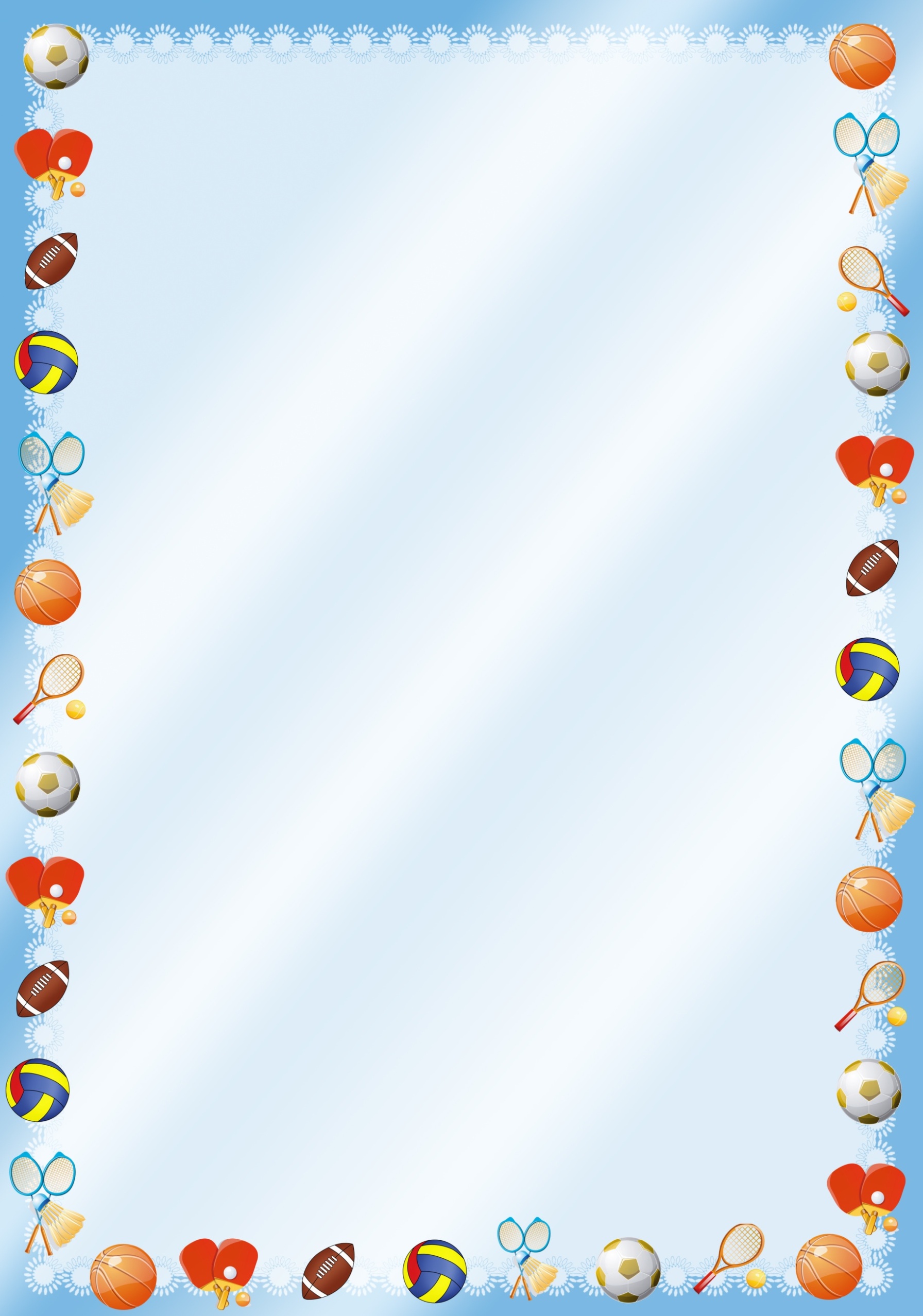                             Спортивная форма на занятиях физической культуры.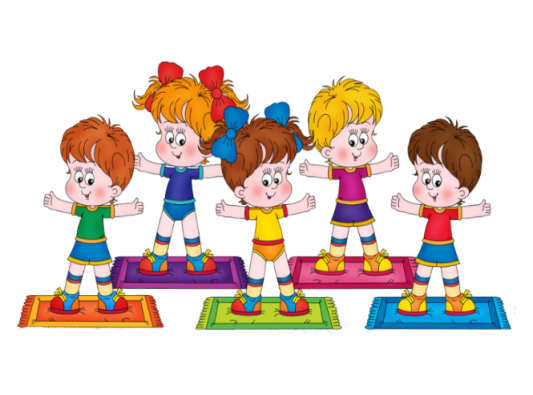 Уважаемые родители, поговорим о спортивной   форме для детей. Физкультурное занятие обязательно требует соблюдения техники                                                    безопасности в спортзале. Спортивная форма на занятиях - это обязательное условие их проведения. Ребенок получает полное                физическое развитие, учится ползать, бегать, лазать. Чтобы вашему               ребенку было удобно,  необходимо приобрести: футболку, шорты,               кроссовки, носочки. Нужно помнить, что во время физических               упражнений повышается потоотделение, поэтому в этой же одежде, в               соответствии ссанитарными требованиями, нельзя находиться далее в               групповой комнате.                1.Футболка. Белая футболка должна быть изготовлена из                                   дышащих материалов, без декоративных элементов,                                    отвлекающих внимание детей.                                    Желательно, чтобы у всех детей группы были футболки                                    определённого цвета. Это вырабатывает у детей                                    командный дух при проведении эстафет и спортивных                                    праздников.                 2.Шорты. Чёрные шорты должны быть неширокие, не ниже колен.                Они не должны сковывать движения.                3.Кроссовки. Должны быть лёгкими и комфортными для детей                 4.Носочки. Носки лучше не теплые, предназначенные для частых                 стирок. Желательно подобрать их по цвету под физкультурную форму.                 Желаю Вам здоровья!                                 Инструктор по физической культуре Щёкотова Е.В.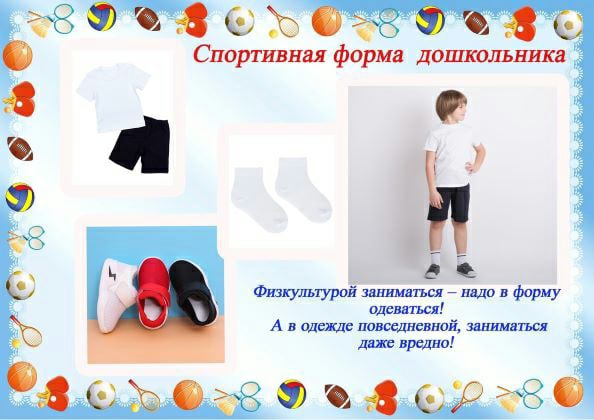 